The journey begins in the garden at Christ Church URC in Oxford Road and ends in the churchyard at All Saints Church on The Causeway. The complete walk includes churches in Marlow Bottom, Little Marlow and Bisham, but the walk may be shortened to include the town churches only. The two maps show you the 9 different locations to be visited.Christ Church URC, Oxford Road, SL7 2NLJesus is arrested, betrayed by Judas and abandoned by his closest friends.River Church @ 3 Spittal StreetJesus prays ‘Father forgive them ,they don’t know what they are doing’Marlow Methodist Church, Spittal Street, SL7 3HJJesus is crucifiedThe Lantern (St Mary’s), Marlow Bottom / Kingsley Drive, SL7 3PJPeter denies knowing JesusThe Lantern (Marlow Bottom Methodist Church),  SL7 3PPPeter is given a new start by the risen JesusSt John the Baptist, Church Road, Little Marlow SL7 3RUThe two thieves crucified with JesusAll Saints, Church Lane, Bisham SL7 1RWJesus, as he suffers, says ‘I am thirsty’The Catholic Church of St Peter, St Peter’s Street, Marlow, SL7 1NQTree for prayer and ReflectionAll Saints, Marlow SL7 2AAJesus is buried……and Jesus rises again – Hallelujah!Welcome to Walk Through Holy Week! We are so glad that you can join us. The walk covers nine “stations” at different churches in the area. At each stop along the way, you will find something from the Easter Story, the story of the death and resurrection of Jesus Christ. There will be suggestions of things to do, think about, talk or pray about.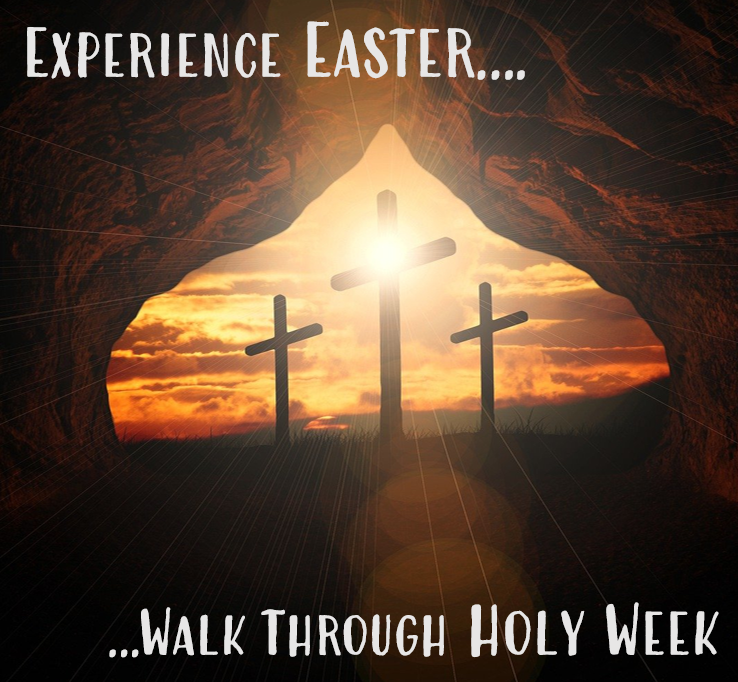 For Christians, this is the most important event of history and is Good News, as it reminds us of God’s love and forgiveness for each of us. It also points us to hope and the promise of new life – something we all need. We hope and pray that you will encounter God on this walk and experience the presence of his love.For more information, scan the QR code or navigate to www.4u-team.org/marloweastertrail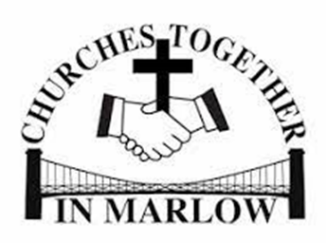 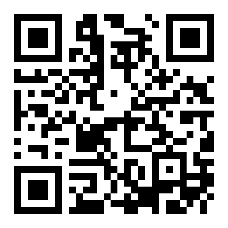 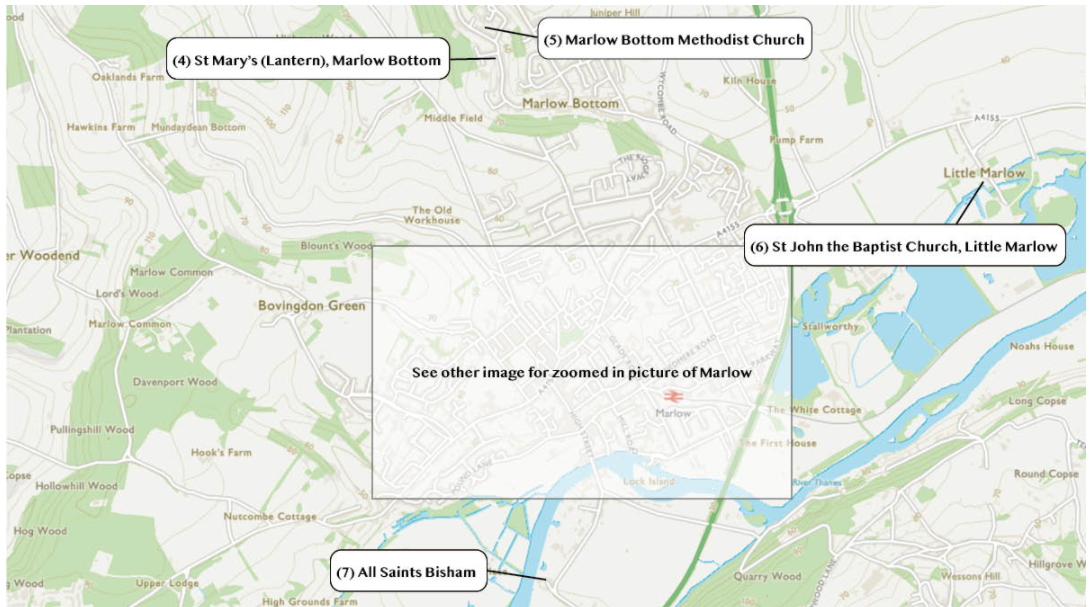 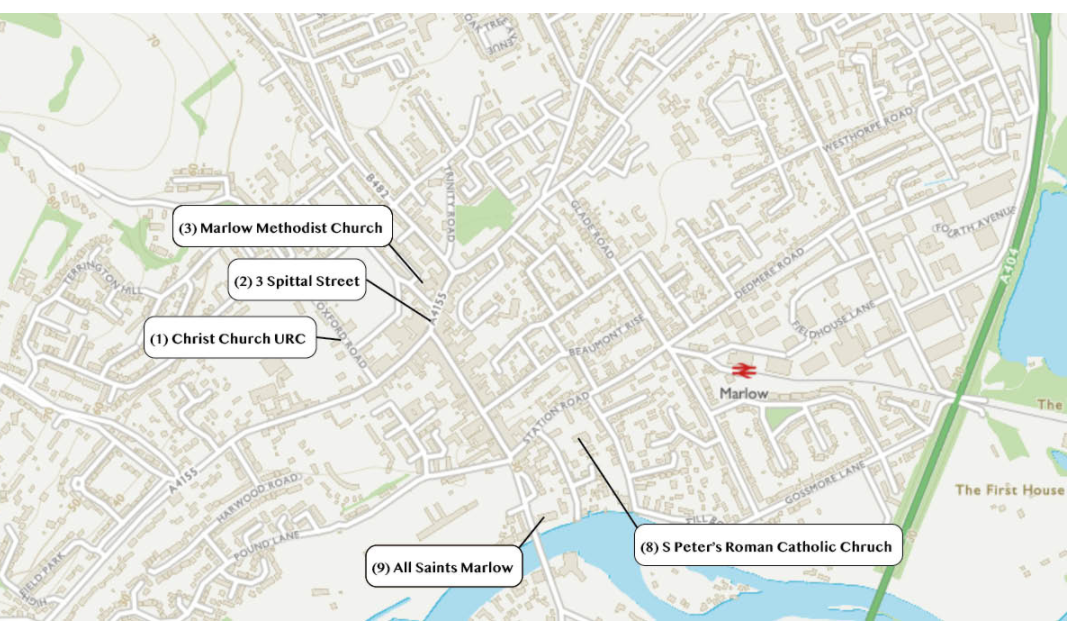 